RANGLISTER 2016 kvinder – udendørsKVINDER, senior100 m1.	Kamille Busch Hansen (2000)	12,612.	Laura Haslund-Christensen (2001)	13,053.	Amalie Molander Pedersen (2000)	13,414.	Emma Landberg (2002)	13,555.	Cecilie Biltoft-Jensen (1994)	13,616.	Maja Antvorskov (2002)	13,787.	Ingeborg Falck (2004)	13,968. 	Andrea Øbro Jacobsen (2001)	14,139. 	Kamille Dalsgaard Andersen (2003)	14,1510.	Signe Dam (2002)	14,20Medvind:1.	Laura Haslund-Christensen (2001)	13,032.	Signe Dam (2002)	13,88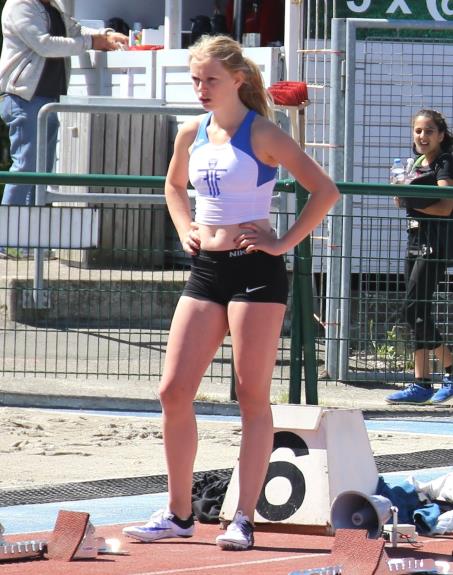 Kamille Busch Hansen200 m1.	Kamille Busch Hansen (2000)	25,942.	Laura Haslund-Christensen (2001)	27,543.	Amalie Molander Pedersen (2000)	27,714.	Kamille Dalsgaard Andersen (2003)	27,935.	Cecilie Biltoft-Jensen (1994)	28,586. 	Angela Muki (2003)	28,777.	Ingeborg Falck (2004)	28,998. 	Signe Dam (2002)	29,579.	Carolinie Søndergaard (2002)	29,8010.	Emma Landberg (2002)	30,24Medvind:1.	Amalie Molander Pedersen (2000)	27,552.	Cecilie Biltoft Jensen (1994)	28,153.	Kathrine Dahl (1979)	29,324.	Signe Dam (2002)	29,575.	Nikoline L. Laursen (2000)	30,01300 m1.	Laura Haslund-Christensen (2001)	42,912. 	Cecilie Biltoft Jensen (1994)	45,263.	Ellen Nørding Christensen (2003)	45,544.	Signe Dam (2002)	46,345.	Kathrine Dahl (1975)	47,48400 m1.	Ellen Nørding Christensen (2003)	63,952.	Laura Haslund-Christensen (2001)	63,993.	Cecilie Biltoft Jensen (1994)	64,454.	Kamille Dalsgaard Andersen (2003)	64,885.	Katinka Valentin Hald (2000)	65,106.	Kathrine Dahl (1975)	68,067.	Greta Keisala (2006)	76,258.	Mathilde Meedom Kløv (2006)	76,449.	Caroline Søndergaard (2002)	77,4410.	Kathrine Rogers (2003)	78,32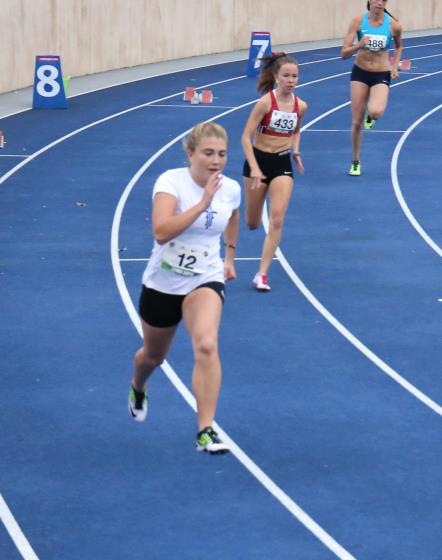 Cecilie Biltoft Jensen1.	Ellen Nørding Christensen (2003)	2.25,942.	Laura Haslund-Christensen (2001)	2.28,82800 m fortsat3.	Kamille Dalsgaard Andersen (2003)	2.28,994.	Amalie Boeck (2003)	2.36,575.	Rie Oreskov (2003)	2.39,666.	Nikoline L. Laursen (2000)	2.49,867.	Amalie Molander Pedersen (2000)	2.50,248.	Greta Keisala (2006)	3.00,659.	Marie Meyer Have (2003)	3.00,7310.	Mathilde Meedom Kløv (2006)	3.04,091000 m1.	Kamille Dalsgaard Andersen (2003)	3.14,742.	Ellen Nørding Christensen (2003)	3.20,623.	Amalie Boeck (2003)	3.25,604.	Grete Keisala (2006)	3.44,475.	Mathilde Meedom Kløv (2006)	3.52,301500 m1.	Ellen Nørding Christensen (2003)	5.07,372.	Kamille Dalsgaard Andersen (2003)	5.08,213.	Amalie Boeck (2003)	5.21,734.	Greta Keisala (2006)	5.49,735.	Cecilie Biltoft-Jensen (1994)	6.04,786.	Berit El-Nasser (1964)	6.10,063000 m1.	Kamille D. Andersen (2003)	11.35,212.	Amalie Boeck (2003)	12.11,31100 m hæk1.	Sofie Tidsvilde (1998)	16,27400 m hæk1.	Nikoline Lindegaard Laursen (2000)	75,724 x 100 m1.	Cecilie Biltoft-Jensen (1994)	51,38	Sophia Kmit Mikkelsen (1999)	Amalie Molander Pedersen (2000)	Kamille Busch Hansen (2000)Længdespring1.	Amalie Molander Pedersen (2000)	5,202.	Sofie Tidsvilde (1998)	4,833.	Sophia Kmit Mikkelsen (1999)	4,614.	Maja Antvorskov (2002)	4,475.	Emma Landberg (2002)	4,416.	Signe Dam (2002)	4,407.	Caroline Søndergaard (2002)	4,398.	Ingeborg Falck (2004)	4,359.	Laura Haslund Christenden (2001)	4,1910.	Klara Steensballe (2001)	3,98Trespring1.	Amalie Molander Pedersen (2000)	11,122.	Sophia Kmit Mikkelsen (1999)	10,73Højdespring1.	Maja Antvorskov (2002)	1,492.	Amalie Molander Pedersen (2000)	1,453.	Marie Meyer Have (2003)	1,374.	Rie Oreskov (2003)	1,345.	Frida Hagen Nielsen (2003)	1,316.	Kathrine Rogers (2003)	1,256.	Amalie Boeck (2003)	1,256.	Nikoline T. Ammitzbøll (2003)	1,256.	Rebecca Sckotz Balestra (2003)	1,256.	Sarah Røjkjær Knudsen (2003)	1,25Stangspring1.	Nikoline L. Laursen (2000)	1,992.	Maja Antvorskov (2002)	1,903.	Katrine Holst Hahn (2004)	1,50Kuglestød1.	Amalie Molander Pedersen (2000)	9,992.	Cæcilie Thomsen (2000)	7,40Diskoskast1.	Amalie Molander Pedersen (2000)	29,942.	Cæcilie Thomsen (2000)	15,56Hammerkast1.	Cæcilie Thomsen (2000)	32,26Spydkast1.	Amalie Molander Pedersen (2000)	25,642.	Andrea Holm (2001)	24,413.	Nikoline L. Laursen (2000)	21,47	PIGER, 18-19 år100 m hæk1.	Sofie Tidsvilde (1998)	16,27Længdespring1.	Sofie Tidsvilde (1998)	4,83PIGER, 16-17 år100 m1.	Kamille Busch Hansen (2000)	12,612.	Amalie Molander Pedersen (2000)	13,41200 m1.	Kamille Busch Hansen (2000)	25,942.	Amalie Molander Pedersen (2000)	27,71Medvind:1.	Amalie Molander Pedersen (2000)	27,552.	Nikoline L. Laursen (2000)	30,013.	Cæcilie Thomsen (2000)	32,191.	Katinka Valentin Hald (2000)	65,101.	Nikoline L. Laursen (2000)	2.49,862	Amalie Molander Pedersen (2000)	2.50,243.	Cæcilie Thomsen (2000)	3.15,55100 m hæk  (76,2 cm)1.	Amalie Molander Pedersen (2000)	17,142.	Nikoline L. Laursen (2000)	19,453.	Cæcilie Thomsen (2000)	21,72400 m hæk1.	Nikoline Lindegaard Laursen (2000)	75,72Længdespring1.	Amalie Molander Pedersen (2000)	5,202.	Sophia Kmit Mikkelsen (1999)	4,61Medvind:1.	Cæcilie Thomsen (2000)	3,66Trespring1.	Amalie Molander Pedersen (2000)	11,122.	Sophia Kmit Mikkelsen (1999)	10,73Højdespring1.	Amalie Molander Pedersen (2000)	1,452.	Nikoline L. Laursen (2000)	1,243.	Cæcilie Thomsen (2000)	1,15Stangspring1.	Nikoline L. Laursen (2000)	1,99Kuglestød (3,0 kg)1.	Amalie Molander Pedersen (2000)	11,802.	Cæcilie Thomsen (2000)	8,863.	Nikoline L. Laursen (2000)	6,44Diskoskast (1,0 kg)1.	Amalie Molander Pedersen (2000)	29,942.	Cæcilie Thomsen (2000)	15,56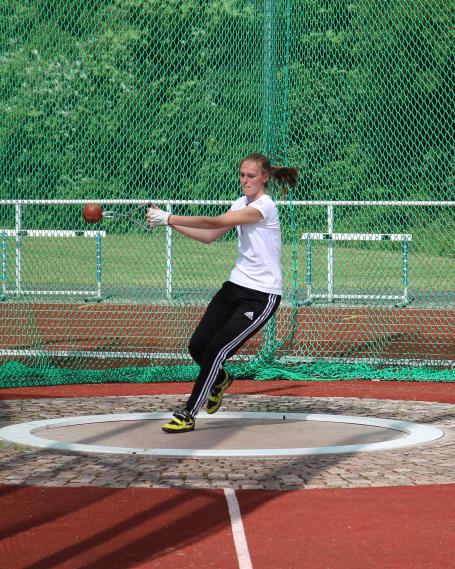 Amalie Molander PedersenHammerkast (3,0 kg)1.	Amalie Molander Pedersen (2000)	43,581.	Cæcilie Thomsen (2000)	38,13Vægtkast (7,26 kg)1.	Amalie Molander Pedersen (2000)	13,91Spydkast (500 gr)1.	Amalie Molander Pedersen (2000)	34,982.	Nikoline L. Laursen (2000)	21,003.	Cæcilie Thomsen (2000)	17,037-kamp1.	Amalie Molander Pedersen (2000)	3656 p2.	Nikoline L. Laursen (2000)	2530 pMedvind1.	Nikoline L. Laursen (2000)	2538 p2.	Cæcilie Thomsen (2000)	1863 pPIGER, 14-15 år100 m1.	Laura Haslund-Christensen (2001)	13,432.	Emma Landberg (2002)	13,553.	Maja Antvorskov (2002)	13,784. 	Andrea Øbro Jacobsen (2001)	14,135.	Signe Dam (2002)	14,206.	Caroline Søndergaard (2002)	14,327.	Karla Kaas Nørgaard (2002)	14,618.	Klara Stensballe (2001)	15,43100 m ( fortsat )9.	Michella W. Andresen (2002)	15,5910.	Anne Sofie B. Legård (2002)	16,71Medvind:1.	Laura Haslund-Christensen (2001)	13,032.	Signe Dam (2002)	13,883.	Andrea Holm (2001)	14,78200 m1.	Laura Haslund-Christensen (2001)	27,542. 	Signe Dam (2002)	29,573.	Carolinie Søndergaard (2002)	29,804.	Emma Landberg (2002)	30,244.	Andrea Øbro Jacobsen (2001)	31,52Medvind:1.	Signe Dam (2002)	29,57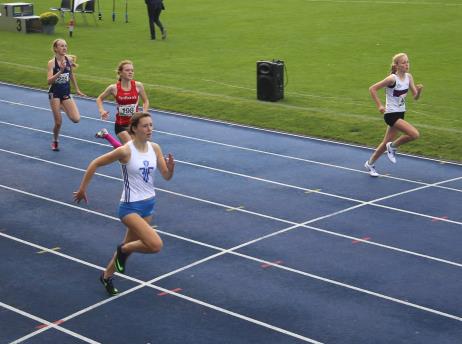 Laura Haslund-Christensen300 m1.	Laura Haslund-Christensen (2001)	42,912.	Signe Dam (2002)	46,34400 m1.	Laura Haslund-Christensen (2001)	63,992.	Caroline Søndergaard (2002)	77,44800 m1.	Laura Haslund-Christensen (2001)	2.28,8280 m hæk1.	Andrea Øbro Jacobsen (2001)	14,684 x 100 m1.	Caroline Søndergaard (2002)	55,02	Maja Antvorskov (2002)	Signe Dam (2002)	Emma Landberg (2002)Længdespring1.	Maja Antvorskov (2002)	4,472.	Emma Landberg (2002)	4,413.	Signe Dam (2002)	4,404.	Caroline Søndergaard (2002)	4,395.	Laura Haslund Christenden (2001)	4,196.	Klara Stensballe (2001)	3,987.	Karla Kaas Nørgaard (2002)	3,978.	Michella W. Andresen (2002)	3,779.	Andrea Øbro Jacobsen (2001)	3,7210.	Anna Sofie B. Legård (2002)	3,33Højdespring1.	Maja Antvorskov (2002)	1,49Kuglestød (  )1.	Andrea Holm (2001)	9,512.	Marie Molander Pedersen (2001)	7,773.	Maja Antvorskov (2002)	7,494.	Laura Haslund-Christensen (2001)	7,395.	Karla Kaas Nørgaard (2002)	6,896.	Emma Landberg (2002)	6,827.	Klara Stensballe (2001)	6,598.	Anna Sofie B. Legård (2002)	6,289.	Signe Dam (2002)	5,8010.	Caroline Søndergaard (2002)	5,7011.	Andrea Øbro Jacobsen (2001)	5,69Diskoskast ( 0,75 kg )1.	Marie Molander Pedersen (2001)	19,96Spydkast (500 gr )1.	Andrea Holm (2001)	21,512.	Emma Landberg (2002)	13,303.	Klara Stensballe (2001)	12,09Hammerkast (3 kg)1.	Marie Molander Pedersen (2001)	18,08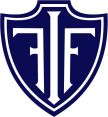 PIGER, 12-13 år80 m løb1.	Angela Muki (2003)	10,992.	Ingeborg Falck (2004)	11,103.	Ellen Nørding Christensen (2003)	11,244.	Kamille D. Andersen (2003)	11,285.	Kathrine Rogers (2003)	12,1780 m løb ( fortsat )6.	Amalie Boeck (2003)	12,287.	Sonia Wendelboe Hansen (2004)	12,298.	Frida Hagen Nielsen (2003)	12,378	Marie Meyer Have (2003)	12,3710.	Kathrine Holst Hahn (2004)	12,6911.	Rie Oreskov (2003)	12,7712.	Rebecca Sckotz Balestra (2003)	12,8013.	Sarah Røjkjær Knudsen (2003)	13,0314.	Denice UgleholtPedersen (2003)	13,3215.	Mathilde Aguilar Skelberg (2003)	13,6816.	Nikoline T. Ammitzbøll (2003)	13,7516.	Lea Bang (2004)	13,7518.	Ida Espersen (2004)	14,9919.	Elisabeth Oksbøl Andersen (2004)	15,19100 m1.	Ingeborg Falck (2004)	13,962. 	Kamille Dalsgaard Andersen (2003)	14,153.	Kathrine Rogers (2003)	15,284.	Rebecca Sckotz Balestra (2003)	15,305.	Kathrine Holst Hahn (2004)	15,84200 m1.	Kamille Dalsgaard Andersen (2003)	27,932. 	Angela Muki (2003)	28,773.	Ingeborg Falck (2004)	28,994.	Kathrine Rogers (2003)	30,695.	Amalie Boeck (2003)	31,086.	Marie Meyer Have (2003)	31,90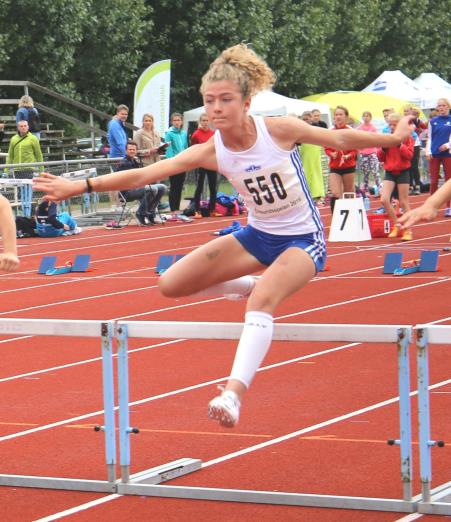 Ingeborg Falck300 m1.	Ellen Nørding Christensen (2003)	45,54400 m1.	Ellen Nørding Christensen (2003)	63,952.	Kamille Dalsgaard Andersen (2003)	64,883.	Kathrine Rogers (2003)	78,324.	Kathrine Holst Hahn (2004)	79,34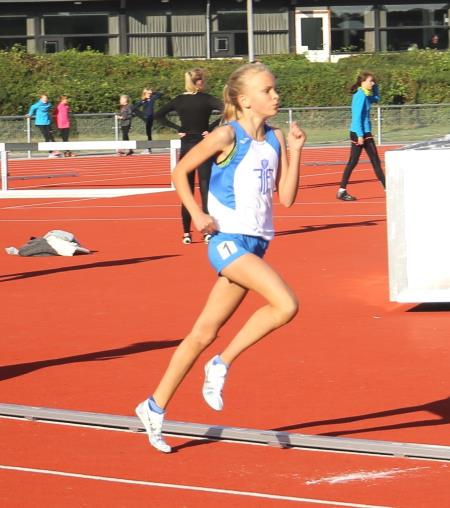 Ellen Nørding Christensen600 m1.	Ellen Nørding Christensen (2003)	1.41,972.	Kamille D. Andersen (2003)	1.44,013.	Amalie Boeck (2003)	1.52,674.	Rie Oreskov (2003)	1.55,125.	Sofie Tamborg Karacan (2003)	2.06,426.	Ida Espersen (2004))	2.40,171.	Ellen Nørding Christensen (2003)	2.25,942.	Kamille Dalsgaard Andersen (2003)	2.28,993.	Amalie Boeck (2003)	2.36,574.	Rie Oreskov (2003)	2.39,665.	Marie Meyer Have (2003)	3.00,736.	Frida Hagen Nielsen (2003)	3.10,061000 m1.	Kamille Dalsgaard Andersen (2003)	3.14,742.	Ellen Nørding Christensen (2003)	3.20,623.	Amalie Boeck (2003)	3.25,601500 m1.	Ellen Nørding Christensen (2003)	5.07,372.	Kamille Dalsgaard Andersen (2003)	5.08,213.	Amalie Boeck (2003)	5.21,733000 m1.	Kamille D. Andersen (2003)	11.35,212.	Amalie Boeck (2003)	12.11,3160 m hæk ( h = 76,2 cm )1.	Ingeborg Falck (2004)	10,172.	Amalie Boeck (2003)	12,153.	Rie Oreskov (2003)	12,454.	Frida Hagen Nielsen (2003)	12,855.	Kathrine Holst Hahn (2004)	13,186.	Kathrine Rogers (2003)	13,647.	Nikoline Treumer Ammitzbøll (2003)	14,264 x 80 m1.	Kathrine Rogers (2003)	45,29	Rebecca Sckotz Balestra (2003)	Angela Muki (2003)	Ingeborg Falck (2004)4x200 m1.	Amalie Boeck (2003)	2.00,07	Ingeborg Falck (2004)	Kamille D. Andersen (2003)	Ellen Nørding Christensen (2003)Højdespring1.	Marie Meyer Have (2003)	1,372.	Rie Oreskov (2003)	1,343.	Frida Hagen Nielsen (2003)	1,314.	Kathrine Rogers (2003)	1,254.	Amalie Boeck (2003)	1,254.	Nikoline T. Ammitzbøll (2003)	1,254.	Rebecca Sckotz Balestra (2003)	1,254.	Sarah Røjkjær Knudsen (2003)	1,259.	Mathilde Aguilar Skelberg (2003)	1,2010.	Kathrine Holst Hahn (2004)	1,1511.	Rebecce Sckotz Balestra (2003)	1,10Længdespring ( zone )1.	Ingeborg Falck (2004)	5,052.	Angela Muki (2003)	4,823.	Ellen Nørding Christensen (2003)	4,704.	Kamille D. Andersen (2003)	4,675.	Rie Oreskov (2003)	4,326.	Amalie Boeck (2003)	4,177.	Frida Hagen Nielsen (2003)	4,168.	Kathrine Rogers (2003)	4,059.	Sofie Tamborg Karacan (2003)	3,9710.	Marie Meyer Have (2003)	3,9611.	Sonia Wendelboe Hansen (2004)	3,8812.	Kathrine Holst Hahn (2004)	3,7613.	Denice Ugleholt Pedersen (2003)	3,7314.	Nikoline Treumer Ammitzbøll (2003)	3,5915.	Mathilde Aguilar Skelberg (2003)	3,0216.	Sarah Røjkjær Knudsen (2003)	2,9317.	Elisabeth Oksbøl Andersen (2004)	2,9218.	Lea Bang (2004)	2,84Trespring (zone)1.	Ingeborg Falck (2004)	9,82Kuglestød (  )1.	Ingeborg Falck (2004)	9,352.	Kamille D. Andersen (2003)	8,113.	Rie Oreskov (2003)	7,964.	Marie Meyer Have (2003)	7,905.	Nikoline Treumer Ammitzbøll (2003)	7,786.	Angela Muki (2003)	7,777.	Ellen Nørding Christensen (2003)	6,908.	Amalie Boeck (2003)	6,789.	Frida Hagen Nielsen (2003)	6,7210.	Mathilde Aguilar Skelberg (2003)	6,6611.	Denice Ugleholt Pedersen (2003)	6,4012.	Sarah Røjkjær Knudsen (2003)	6,2913.	Kathrine Rogers (2003)	6,0614.	Kathrine Holst Hahn (2004)	5,0815.	Lea Bang (2004)	4,26Spydkast1.	Rie Oreskov (2003)	24,202.	Sarah Røjkjær Knudsen (2003)	17,343.	Mathilde Aguilar Skelberg (2003)	13,964.	Kathrine Rogers (2003)	13,925.	Marie Meyer Have (2003)	12,876.	Nikoline Treumer Ammitzbøll (2003)	12,327.	Kathrine Holst Hahn (2004)	9,198.	Elisabeth Oksbøl Andersen (2004)	6,299.	Ida Espersen (2004)	4,213-kamp1.	Ingeborg Falck (2004)	2388 p2.	Angela Muki (2003)	2161 p3.	Kamille D. Andersen (2003)	2072 p4.	Rie Oreskov (2003)	1584 p5.	Amalie Boeck (2003)	1493 p6.	Marie Meyer Have (2003)	1436 p7.	Kathrine Rogers (2003)	1384 p8.	Frida Hagen Nielsen (2003)	1380 p9.	Kathrine Holst Hahn (2004)	1030 p10.	Sonia Wendelboe Hansen (2004)	891 p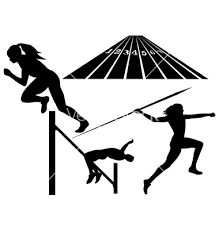 PIGER, 10-11 år1.	Greta Keisala (2006)	9,412.	Amalie Lippert (2005)	9,553.	Esther Alice Ravn (2006)	9,764.	Johanna C. B. Jessen (2005)	9,835.	Josefine D. O. Andersen (2005)	9,866.	Kaisa Egelund (2005)	10,106.	Ellen Vering Therkelsen (2005)	10,108.	Mathilde Meedom Kløv (2006)	10,369.	Ingrid Adsersen (2006)	10,3910.	Nikoline Søderberg (2005)	10,6911.	Laura Kirsten Sørensen (2005)	10,8312.	Laura Trebbien Hermann (2006)	10,9713.	Sofia Baggesen Schmidt (2006)	11,0614.	Kirsten Conrad (2005)	11,1315.	Anna Nor Ryborg Rode (2005)	11,9816.	Pippi Priess (2006)	12,2080 m1.	Amalie Lippert (2005)	12,852.	Johanna C. B. Jessen (2005)	12,953.	Ellen Vering Therkelsen (2005)	13,234.	Greta Keisala (2006)	13,345.	Ingrid Adsersen (2006)	13,856.	Mathilde Meedom Kløv (2006)	13,867.	Nikoline Søderberg (2005)	14,42Medvind1.	Esther Alice Ravn (2006)	13,702.	Sofia Baggesen Schmidt (2006)	15,013.	Anna Nor Ryborg Rode (2006)	15,89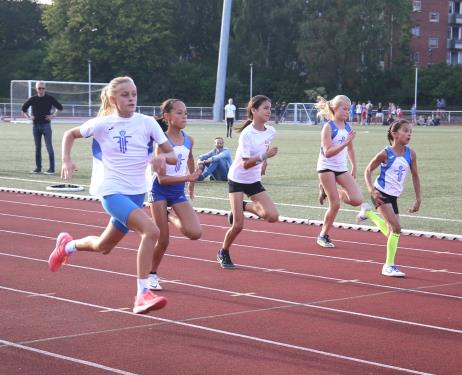 Amalie, Johanna, Ellen og Greta løber 60 m100 m1.	Johanna C. B. Jessen (2005)	15,792.	Amalie Lippert (2005)	15,803.	Greta Keisala (2006)	15,86100 m ( fortsat )5.	Ingrid Adsersen (2006)	16,896.	Mathilde Meedom Kløv (2006)	17,137.	Nikoline Søderberg (2005)	17,68200 m1.	Greta Keisala (2006)	32,802.	Johanna C. B. Jessen (2005)	35,92400 m	1.	Greta Keisala (2006)	1.16,242.	Mathilde Meedom Kløv (2006)	1.16,443.	Johanna C. B. Jessen (2005)	1.20,504.	Josefine D. O. Andersen (2005)	1.24,925.	Esther Alice Ravn (2006)	1.27,47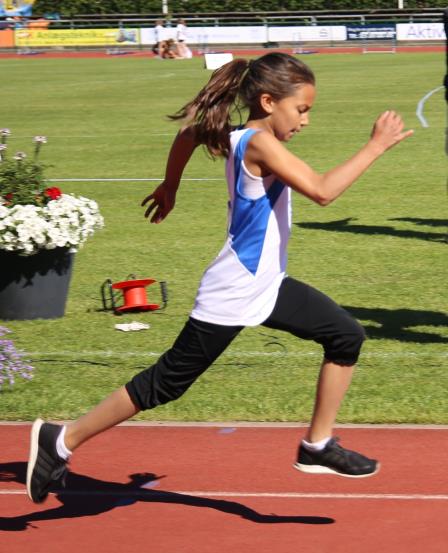 Greta Keisala600 m1.	Greta Keisala (2006)	2.05,562.	Mathilde Meedom Kløv (2006)	2.09,483.	Josefine D. O. Andersen (2005)	2.20,504.	Johanna C. B. Jessen (2005)	2.21,235.	Ingrid Adsersen (2006)	2.22,96800 m1.	Greta Keisala (2006)	3.00,652.	Mathilde Meedom Kløv (2006)	3.04,093.	Johanna C. B. Jessen (2005)	3.21,224.	Ingrid Adsersen (2006)	3.35,681000 m1.	Greta Keisala (2006)	3.44,472.	Mathilde Meedom Kløv (2006)	3.52,303.	Johanna C. B. Jessen (2005)	4.22,031500 m1.	Greta Keisala (2006)	5.49,732.	Mathilde Meedom Kløv (2006)	6.32,553.	Johanna C. B. Jessen (2005)	7.00,8660 m hæk ( h = 68,7 cm )1.	Johanna C. B. Jessen (2005)	12,402.	Mathilde Meedom Kløv (2006)	14,414 x 60 m1.	Johanna C. B. Jessen (2005)	37,41	Ellen Vering Therkelsen (2005)	Amalie Lippert (2005)	Greta Keisala (2006)4 x 80 m1.	Johanna C. B. Jessen (2005)	52,98	Amalie Lippert (2005)	Mathilde Meedom Kløv (2006)	Greta Keisala (2006)4 x 200 m1.	Johanna C. B. Jessen (2005)	2.15,97	Ellen Vering Therkelsen (2005)	Amalie Lippert (2005)	Greta Keisala (2006)Længdespring1.	Amalie Lippert (2005)	4,022.	Ellen Vering Therkelsen (2005)	3,863.	Johanna C. B. Jessen (2005)	3,852.	Ellen Vering Therkelsen (2005)	3,864.	Greta Keisala (2006)	3,775.	Kaisa Egelund (2005)	3,766.	Josefine D. O. Andersen (2005)	3,557.	Esther Alice Ravn (2006)	3,358.	Mathilde Meedom Kløv (2006)	3,349.	Ingrid Adsersen (2006)	3,3010.	Nikoline Søderberg (2005)	3,2911.	Laura Kirsten Sørensen (2005)	3,2212.	Kirsten Conrad (2005)	3,0613.	Maria Tamborg Karacan (2005)	3,0514.	Sofia Baggesen Schmidt (2006)	3,0215.	Laura Trebbien Hermann (2006)	2,8216.	Alma Marie Dyhr (2006)	2,3617.	Pippi Priess (2006)	2,2618.	Anna Nor Ryborg Rode (2006)	2,24Medvind1.	Ellen Vering Therkelsen (2005)	3,922.	Anna Nor Ryborg Rode (2006)	2,29Højdespring1.	Johanna C. B. Jessen (2005)	1,202.	Amalie Lippert (2005)	1,16Højdespring ( fortsat )3.	Mathilde Meedom Kløv (2006)	1,134.	Nikoline Søderberg (2005)	1,105.	Greta Keisala (2006)	1,056.	Esther Alice Ravn (2006)	0,956.	Ingrid Adsersen (2006)	0,958.	Sofia Baggesen Schmidt (2006)	0,908.	Pippi Priess (2006)	0,90Kuglestød (  )1.	Sofia Baggesen Schmidt (2006)	6,411.	Ellen Vering Therkelsen (2005)	6,413.	Amalie Lippert (2005)	6,184.	Josefine D. O. Andersen (2005)	6,135.	Mathilde Meedom Kløv (2006)	5,87 6.	Johanna C. B. Jessen (2005)	5,507.	Kaisa Egelund (2005)	5,358.	Nikoline Søderberg (2005)	5,319.	Esther Alice Ravn (2006)	5,2910.	Laura Kirsten Sørensen (2005)	5,0111.	Ingrid Adsersen (2006)	4,8712.	Greta Keisala (2006)	4,5613.	Kirsten Conrad (2005)	4,5414.	Alma Marie Dyhr (2006)	3,5415.	Laurs Trebbien Hermann (2006)	3,3016.	Pippi Priess (2006)	3,24Diskoskast (0,75 kg)1.	Mathilde Meedom Kløv (2006)	10,88	Boldkast1.	Ellen Vering Therkelsen (2005)	26,452.	Johanna C. B. Jessen (2005)	21,203.	Kaisa Egelund (2005)	20,484.	Mathilde Meedom Kløv (2006)	20,385.	Greta Keisala (2006)	20,366.	Nikoline Søderberg (2005)	20,257.	Johanna C. B. Jessen (2005)	19,948.	Esther Alice Ravn (2006)	17,269.	Pippi Priess (2006)	15,8910.	Ingrid Adsersen (2006)	12,23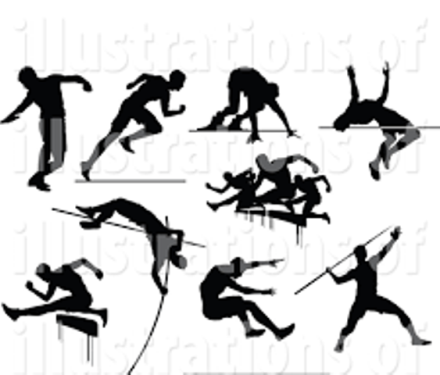 PIGER, indtil 9 år40 m1.	Esther Falck (2008)	7,182.	Louise Lehman Jensen (2008)	8,013.	Isabel Pignat Larsen (2007)	7,854.	Louise C. B. Jessen (2007)	7,915.	Alba Sinclair (2008)	7,936.	Elsa Kyster Hvelplund (2008)	7,967.	Wilma C. A. Rasmussen (2007)	7,998.	Annmaja W. Ankerstjerne (2008)	8,139.	Sofia Bennekov Butzow (2008)	8,1410.	Josephine B. Rasmussen (2008)	8,1811.	Melanie Isabell Ø. Jørgensen (2007)	8,2512.	Freja C. Askov-Hansen (2007)	8,5213.	Agnes Nissen (2008)	8,5814.	Aline Hedegård Bruhn (2008)	8,6115.	Vera Knudstrup Trolle (2008)	8,7216.	Yasmin Hakkouni-Gourram (2008)	8,7317.	Alberte Strægaard Lastein (2008)	8,92Medvind1.	Wilma C. A. Rasmussen (2007)	7,782.	Magda Lacarrere (2008)	7,94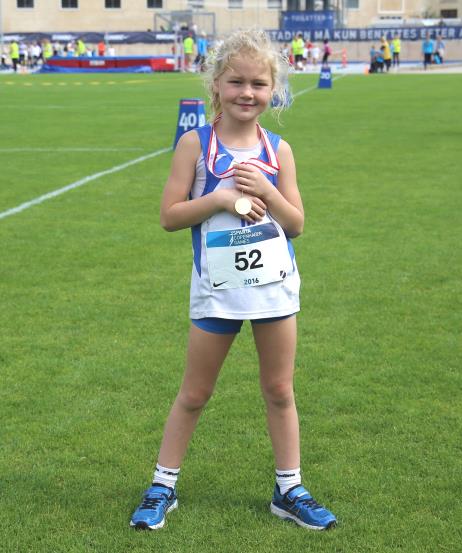 Esther Falck60 m1.	Esther Falck (2008)	10,242.	Melanie Isabell Ø. Jørgensen (2007)	10,82.	Elsa Kyster Hvelplund (2008)	10,84.	Wilma C. A. Rasmussen (2007)	11,485.	Freja C. Askov-Hansen (2007)	11,46.	Louise C. B. Jessen (2007)	11,867.	Bella Havmand (2008)	12,380 m1.	Esther Falck (2008)	13,982.	Magda Lacarrere (2008)	15,113.	Melanie Isabell Ø. Jørgensen (2007)	15,514.	Elsa Kyster Hvelplund (2008)	15,69Medvind1.	Wilma C. A. Rasmussen (2007)	14,792.	Felicia Nansubuga (2007)	15,113.	Freja C. Askov-Hansen (2007)	15,484.	Bella Havmand (2008)	17,025.	Alberte Strægaard Lastein (2008)	18,89200 m1.	Esther Falck (2008)	37,692.	Louise C. B. Jensen (2007)	44,44400 m1.	Esther Falck (2008)	1.30,122.	Wilma C. A. Rasmussen (2007)	1.30,813.	Louise C. B. Jessen (2007)	1.44,794.	Elsa Kyster Hvelplund (2008)	1.49,115.	Isabel Pignat Larsen (2007)	1.58,77600 m1.	Freja C. Askov-Hansen (2007)	2.40,112.	Magda Lacarrere (2008)	2.42,983.	Louise C. B. Jessen (2007)	2.59,704 x 60 m1.	Louise C. B. Jessen (2007)	44,57	Elsa Kyster Hvelplund (2008)	Esther Falck (2008)	Rina Marie Brandt (2009)4 x 80 m1.	Melanie Isabell Ø. Jørgensen (2007)	65,60	Freja C. Askov-Hansen (2007)	Elsa Kyster Hvelplund (2008)	Esther Falck (2008)4 x 200 m1.	Melanie Isabell Ø. Jørgensen (2007)	2.50,26	Wilma C. A. Rasmussen (2007)	Magda Lacarrere (2008)	Esther Falck (2008)Længdespring ( zone )1.	Esther Falck (2008)	3,172.	Elsa Kyster Hvelplund (2008)	3,163.	Melanie Isabell Ø. Jørgensen (2007)	2,984.	Alba Sinclair (2008)	2,89Længdespring ( fortsat )5.	Wilma C. A. Rasmussen (2007)	2,786.	Isabel Pignat Larsen (2007)	2,756.	Felicia Nansubuga (2007)	2,756.	Louise C.B. Jessen (2007)	2,759.	Annmaja W. Ankerstjerne (2008)	2,7410.	Aline Hedegård Bruhn (2008)	2,7211.	Louise Lehman Jensen (2008)	2,7012.	Bella Havmand (2008)	2,6413.	Freja C. Askov-Hansen (2007)	2,5813.	Josephine B. Rasmussen (2008)	2,5815.	Agnes Nissen (2008)	2,4916.	Yasmin Hakkouni-Gourram (2008)	2,4317.	Vera Knudstrup Trolle (2008)	2,4118.	Sofia Bennekov Butzow (2008)	2,3919.	Magda Lacarrere (2008)	2,3820.	Alberte Strægaard Lastein (2008)	2,30Medvind1.	Louise C.B. Jessen (2007)	2,80Højdespring1.	Louise C. B. Jessen (2007)	0,801.	Melanie Isabell Ø. Jørgensen (2007)	0,80Kuglestød (  )1.	Magda Lacarrere (2008)	4,242.	Esther Falck (2008)	4,073.	Vera Knudstrup Trolle (2008)	4,024.	Louise C. B. Jessen (2007)	3,785.	Agnes Nissen (2008)	3,606.	Josephine B. Rasmussen (2008)	3,527.	Alba Sinclair (2008)	3,518.	Bella Havmand (2008)	3,479.	Wilma C. A. Jørgensen (2007)	3,4410.	Elsa Kyster Hvelplund (2008)	3,2811.	Louise Lehman Jensen (2008)	2,9412.	Freja C. Askov-Hansen (2007)	2,8313.	Yasmin Hakkouni-Gourram (2008)	2,7814.	Aline Hedegård Bruhn (2008)	2,7415.	Melanie Isabell Ø. Jørgensen (2007)	2,6116.	Sofia Bennekov Butzow (2008)	2,4217.	Alberte Strægaard Lastein (2008)	2,37Boldkast ( 195 g )1.	Esther Falck (2008)	19,562.	Louise C. B. Jessen (2007)	18,973.	Wilma C. A. rasmussen (2007)	18,054.	Freja C. Askov-Hansen (2007)	14,415.	Elsa Kyster Hvelplund (2008)	13,796.	Agnes Nissen (2008)	12,927.	Melanie Isabell Ø. Jørgensen (2007)	12,513-kamp1.	Esther Falck (2008)	2046 p3-kamp ( fortsat )2.	Elsa Kyster Hvelplund (2008)	1738 p3.	Alba Sinclair (2008)	1687 p4.	Louise C. B. Jessen (2007)	1621 p5.	Louise Lehman Jensen (2008)	1577 p6.	Josephine B. Rasmussen (2008)	1450 p7.	Vera Knudstrup Trolle (2008)	1272 p8.	Aline Hedegård Bruhn (2008)	1202 p9.	Freja C. Askov-Hansen (2007)	1184 p10.	Sofia Bennekov Butzow (2008)	1138 p11.	Yasmin Hakkouni-Gourram (2008)	1022 pPIGER, indtil 7 år40 m1.	Rina Marie Brandt (2009)	7,832.	Laura lehman Jensen (2010)	9,193.	Yousra Hakkouni-Gourram (2010)	10,344.	Ines Sol Tange Paldan (2009)	10,385.	Nanna Louise Dyhr (2010)	10,526.	Frida Schrøder (2011)	10,917.	Natalie I. Ø. Jørgensen (2010)	11,01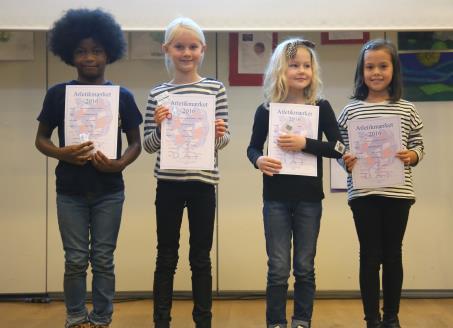 Rina Brandt til venstre sammen med Elsa Kyster Hvelplund, Esther Falck og Louise C. B. Jessen80 m1.	Rina Marie Brandt (2009)	14,78400 m1.	Rina Marie Brandt (2009)	1.33,67600 m1.	Rina Marie Brandt (2009)	2.37,19Længdespring1.	Rina Marie Brandt (2009)	3,112.	Frida Schrøder (2011)	2,383.	Ines Sol Tange Paldan (2009)	2,134.	Laura lehman Jensen (2010)	2,075.	Natalie I. Ø. Jørgensen (2010)	1,926.	Nanna Louise Dyhr (2010)	1,677.	Yousra Hakkouni-Gourram (2010)	1,36Kuglestød ( 2 kg )1.	Rina Marie Brandt (2009)	4,253.	Ines Sol Tange Paldan (2009)	2,213.	Yousra Hakkouni-Gourram (2010)	1,884.	Nanna Louise Dyhr (2010)	1,635.	Laura lehman Jensen (2010)	1,586.	Frida Schrøder (2011)	1,50Boldkast1.	Natalie I. Ø. Jørgensen (2010)	5,49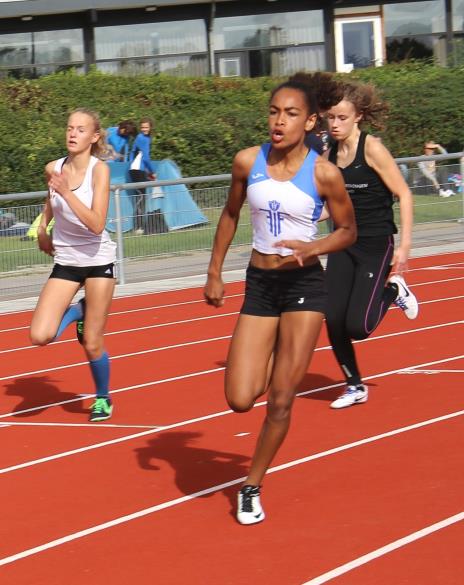 Årets Fund 2016: Angela MukiFr.berg den 7. december  2016   René V. 